日本視覚障害者卓球連盟審判部　　　　　　　　　　　　　　　　　　　　　　　　　　　　2020年（令和2年）6月5日審判部だより　第２7号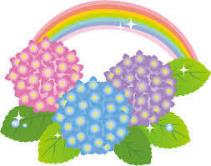 ご挨拶この度、新型コロナウイルスによって、有形無形の影響を受けたすべての方々に対して、心からお見舞いを申し上げます。緊急事態宣言がようやく取り消されましたが、いまだ先の見えない状況が続き、不安と困惑の日々を過ごしています。一時でも早い収束を願うばかりです。残念ながらいくつかの講習会が中止・延期となり、9月の全国大会も中止が決定されました。どうぞ皆様ご自愛くださり、元気に審判員活動ができるまで頑張りましょう。　　　　　　　　　　　　　　　　　　　　　　　　　　　　　　　　　　　　　　　　　2020年6月吉日　審判部長　藤本 成子１．活動報告A）講習会／希望講習会＜2020年2月～3月＞B）部会・ブロック代表者会議2020年2月2日(日)、2019年版ルール改正に伴い、卓球台を囲みブロック代表と審判部員で「音」の確認、「ルール解釈」など意見を交わしました。年間活動一覧C）会計 　　　　　　　　　　　　　　　　　　　　　　　2020年2月29日現在
D）登録人数　　476名                                               　　　   2020年5月24日現在 ２．活動予定E）講習会／希望講習会＜2020年5月～6月＞F）登録更新について新型コロナウイルス感染拡大防止対策のため、講習会が中止または延期となっている現状を踏まえ、更新時期に当たる審判員に「更新の救済措置」を行います。すでに、特例更新申請をされた方は対象外となります。◎対象者　①2020年3月～6月までの北海道・神奈川・埼玉・秋田の講習会に申込みされた方②有効年が、2018年・2019年の方③特例更新申請者で、①の期間に特例受講予定をされていた方G）第17回全国視覚障害者卓球大会「延期」・・・ホームページをご覧ください。2020年9月20（日）21（月祝）に開催予定でしたが、1年延期することが決まりました。日時は未定、場所は同じ、長野県松本市です。H）C級テストについてのお知らせ公認審判部（審査認定）規定「第９条　3　C級公認審判員のテストは当面免除する」とあります。かなり時間が経過してしまいましたが、次年度に向けて開始できるよう準備を進めています。I）講師見習いについて2019年ルール改正により、講師見習いを停止していましたが、本年度より再開いたします。３．その他J）審判部だよりメール配信以前のサーバーのサービス終了にあたり、配信元を変更しました。メール配信をご希望される方は、部長までご連絡ください。尚、添付ファイルを受信できることが条件です。日本視覚障害者卓球連盟　　http://jatvi.com/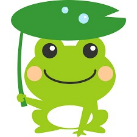 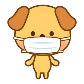 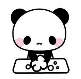 審判部部長　藤本 成子　　　shigeko.f114@gmail.com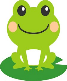 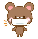 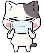 □発送者／五十嵐ひろみ 〒333-0804 川口市久左衛門新田22近畿ブロック大阪府講習会C級新規・B級C級更新C級新規＝10名A級更新＝1名B級更新＝3名C級更新＝11名特例更新＝2名（C級）ルール受講＝2名近畿ブロック大阪府期　日2020年2月1日(土)C級新規＝10名A級更新＝1名B級更新＝3名C級更新＝11名特例更新＝2名（C級）ルール受講＝2名近畿ブロック大阪府会　場豊中市障害福祉センター ひまわりC級新規＝10名A級更新＝1名B級更新＝3名C級更新＝11名特例更新＝2名（C級）ルール受講＝2名近畿ブロック大阪府講　師藤本成子　　　橋口賢一C級新規＝10名A級更新＝1名B級更新＝3名C級更新＝11名特例更新＝2名（C級）ルール受講＝2名四国ブロック徳島県講習会C級新規C級新規＝2名ルール受講＝2名四国ブロック徳島県期　日2020年2月29日(土)・3月1日(日)C級新規＝2名ルール受講＝2名四国ブロック徳島県会　場徳島県立障がい者交流プラザC級新規＝2名ルール受講＝2名四国ブロック徳島県講　師藤本成子　　　五十嵐ひろみC級新規＝2名ルール受講＝2名＊新型コロナウイルス感染拡大防止対策により「中止」北海道（2020年3月22日）　　　神奈川県（2020年3月28日）＊新型コロナウイルス感染拡大防止対策により「中止」北海道（2020年3月22日）　　　神奈川県（2020年3月28日）＊新型コロナウイルス感染拡大防止対策により「中止」北海道（2020年3月22日）　　　神奈川県（2020年3月28日）＊新型コロナウイルス感染拡大防止対策により「中止」北海道（2020年3月22日）　　　神奈川県（2020年3月28日）期日期日項目項目会場6月2(日)鹿児島：Ｂ級Ｃ級更新講習会鹿児島：Ｂ級Ｃ級更新講習会ハートピアかごしま6月22(土)23(日)石川：Ｃ級新規・Ｂ級Ｃ級更新講習会石川：Ｃ級新規・Ｂ級Ｃ級更新講習会駅西むつみ体育館7月6(土)7(日)第1回審判部部会第1回審判部部会埼玉県県民活動センター8月審判部だより25号発行審判部だより25号発行9月14(土)15(日)長野：Ｃ級新規・Ｂ級Ｃ級更新講習会長野：Ｃ級新規・Ｂ級Ｃ級更新講習会県立松本盲学校体育館10月6(日)宮城：Ｂ級Ｃ級更新講習会宮城：Ｂ級Ｃ級更新講習会宮城野障害者福祉センター11月8(金)全国大会/審判員研修会全国大会/審判員研修会東京都多摩障害者スポーツセンター11月９(土)10(日)第16回全国視覚障害者卓球大会第16回全国視覚障害者卓球大会東京都多摩障害者スポーツセンター12月審判部だより26号発行審判部だより26号発行2月1(土)大阪：Ｃ級新規・Ｂ級Ｃ級更新講習会大阪：Ｃ級新規・Ｂ級Ｃ級更新講習会豊中市｢ひまわり｣2月2(日)ブロック代表者会議ブロック代表者会議豊中市｢ひまわり｣2月1(土)2(日)第2回審判部部会第2回審判部部会豊中市｢ひまわり｣3月2月29(土)3月1(日)2月29(土)3月1(日)徳島：Ｃ級新規講習会県立障がい者交流プラザ3月22(日)＊中止北海道：Ｂ級Ｃ級更新講習会北海道：Ｂ級Ｃ級更新講習会札幌市身体障害者福祉センター3月28(土)＊中止神奈川:Ｂ級Ｃ級新規・Ｂ級Ｃ級更新講習会神奈川:Ｂ級Ｃ級新規・Ｂ級Ｃ級更新講習会横浜ラポール総収入総支出残高1,892,753円1,522,233円370,520円ブロック北海道東北関東北信越東海近畿中国四国九州級別計A級1111010038B級0102381250655C級14577783624118853413ブロック計156810192634423862476関東ブロック：埼玉県中止C級新規・B級C級更新　　期日/2020年5月2日（土）東北ブロック：秋田県延期C級新規・B級C級更新　　期日/2020年6月13日（土）・14日（日）